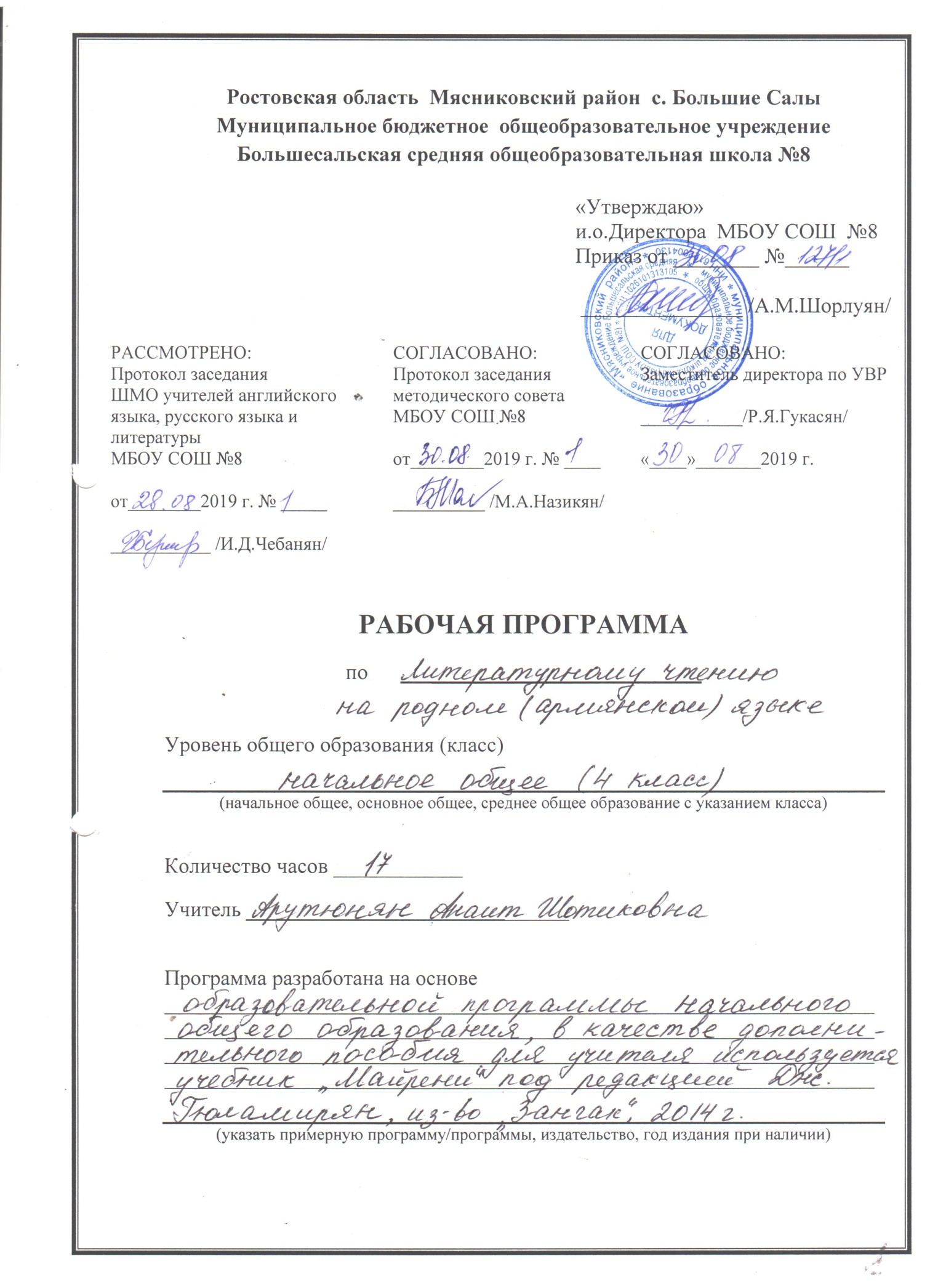  Пояснительная записка.      Рабочая  программа по литературному чтению на родном (армянском) языке 4 класса  разработана в целях конкретизации содержания образовательного стандарта с учетом межпредметных  и  внутрипредметных  связей, логики учебного процесса и возрастных особенностей младших школьников.    Учитывая, что в утвержденном федеральном перечне учебников, рекомендуемых к использованию при реализации имеющих государственную аккредитацию образовательных программ основного общего образования, отсутствуют учебники по учебному предмету «Литературное чтение», в качестве дополнительного учебника используется учебник «Майрени» под редакцией  Дж. Гюламирян, издательство «Зангак», 2014 г.   Цели обучения. Изучение  родного языка в начальной школе направлено на достижение следующих целей:      Обучающие:приобретение знаний, умений, навыков по грамматике армянского  языка;освоение первоначальных знаний о лексике, фонетике, словообразовании, морфологии, овладение элементарными способами анализа изучаемых явлений языка;    Воспитывающие: воспитание культуры обращения с книгой;воспитание позитивного эмоционально-ценностного отношения к родному языку, чувства сопричастности к сохранению его уникальности и чистоты; пробуждение познавательного интереса к родному слову, стремления совершенствовать свою речь.      Развивающие: развитие мотивации к изучению родного (армянского)  языка;развитие речи, мышления, воображения школьников, способности выбирать средства языка в соответствии с условиями общения, развитие интуиции и «чувства языка»;развивать умение  пользоваться  разнообразными словарями.II. Общая характеристика учебного предмета.   Курс родного языка в начальной школе – часть единого непрерывного курса обучения, поэтому он ориентирован на предмет и цели обучения армянскому языку в основной школе. В ходе изучения родного языка формируются речевые способности обучающегося, культура речи, интерес к родному языку, трепетное отношение к национальной культуре, традициям и обычаям Армении, закладывается  основа формирования функционально грамотной личности, обеспечивающее  языковое и речевое развитие ребенка.     Задачи.1) Развитие у детей патриотического чувства по отношению к родному языку. Любви и интереса к нему. Осознания его красоты и эстетической ценности, гордости и уважения к языку, как части армянской национальной культуры.2)Осознание себя носителем языка, языковой личностью, которая находится в постоянном диалоге3)Формирование у детей чувства языка.4)Воспитание потребности пользоваться всем языковым богатством (а значит, и познавать его), совершенствовать свою устную и письменную речь, делать ее правильной, точной, богатой.5)Сообщение необходимых знаний и формирование учебно-языковых, речевых и правописных умений и навыков, необходимых для того, чтобы правильно, точно и выразительно говорить, читать, писать и слушать на родном языке.III. Описание места учебного предмета в учебном плане.       Курс обучения родного (армянского) языка в 4 классе составляет 0,5 часов в неделю (17 часов в год). В связи с тем, что праздничные дни выпадают на даты уроков, в 4 А, Б, В классе уроки №16-17 объеденены и будут пройдены за 1 час.IV. Описание ценностных ориентиров содержания учебного предмета    Одним из результатов обучения родному языку является осмысление и интериоризация (присвоение) учащимися системы ценностей.Ценность добра - осознание себя как части мира, в котором люди соединены бесчисленными связями, в том числе с помощью языка; осознание постулатов нравственной жизни (будь милосерден, поступай так, как ты хотел бы, чтобы поступали с тобой).Ценность общения - понимание важности общения как значимой составляющей жизни общества, как одного из основополагающих элементов культуры.Ценность природы основывается на общечеловеческой ценности жизни, на осознании себя частью природного мира. Любовь к природе - это и бережное отношение к ней как среде обитания человека, и переживание чувства её красоты, гармонии, совершенства. Воспитание любви и бережного отношения к природе через тексты художественных и научно-популярных произведений литературы.Ценность красоты и гармонии - осознание красоты и гармоничности русского языка, его выразительных возможностей.Ценность истины - осознание ценности научного познания как части культуры человечества, проникновения в суть явлений, пониманиязакономерностей, лежащих в основе социальных явлений; приоритетности знания, установления истины, самого познания как ценности.Ценность семьи. Понимание важности семьи в жизни человека; осознание своих корней; формирование эмоционально-позитивного отношения к семье, близким, взаимной ответственности, уважение к старшим, их нравственным идеалам.Ценность труда и творчества - осознание роли труда в жизни человека, развитие организованности, целеустремлённости, ответственности,самостоятельности, ценностного отношения к труду в целом и к литературному труду, творчеству.Ценность гражданственности и патриотизма - осознание себя как члена общества, народа, представителя страны, государства; чувствоответственности за настоящее и будущее своего языка; интерес к своей стране: её истории, языку, культуре, её жизни и её народу.Ценность человечества - осознание себя не только гражданином России, но и частью мирового сообщества, для существования и прогрессакоторого необходимы мир, сотрудничество, толерантность, уважение к многообразию иных культур и языков.V.Личностные, метапредметные и предметные результаты освоения учебного предмета.Личностные универсальные действия:-использование приобретенных знаний в учении и повседневной жизни для исследования языковых явлений.-ориентация на понимание причин успеха в учебной деятельности;-ориентация в нравственном содержании как собственных поступков, так и поступков других людей;- эстетическое чувство на основе знакомства с художественной культурой;Регулятивные универсальные действия:-целеполагание - постановка учебной задачи;-планирование хода рассуждений, составление плана рассказа;-пошаговый контроль правильности написания буквы и слова, составления предложений и полноты текста;-коррекция орфографических, смысловых и грамматических ошибок.Познавательные универсальные действия:-применение общеучебных умений (анализ, сравнение, обобщение, классификацию) для установления языковых закономерностей;-моделирование звукового состава слова, используя условные знаки, предложения, составлять их слоговые схемы, распространять исокращать предложения в соответствии с моделью;-классифицирование звуков по заданному основанию;-анализ предложенного для восприятия текста или серии сюжетных картинок;-синтез — составление целого текста из частей;-осознанное и произвольное построение речевого высказывания в устной и письменной форме;-смысловое чтение - как осмысление цели чтения и выбор вида чтения в зависимости от цели; извлечение необходимойинформации из прослушанных текстов различных жанров; определение основной и второстепенной информации;-установление причинно-следственных связей;-построение логической цепи рассуждений;-самостоятельное создание способов решения проблем творческого характера.Коммуникативные учебные действия:-планирование учебного сотрудничества с учителем и сверстниками;-постановка вопросов для поиска и сбора информации;-умение с достаточной полнотой и точностью выражать свои мысли, обосновывать свою точку зрения, выслушиватьодноклассников.МЕТАПРЕДМЕТНЫЕ• самостоятельно оценивать правильность выполненных действия как по ходу их выполнения так и в результате проведенной работы;• устанавливать причинно-следственные связи между поступками героев произведений;• владеть диалогической формой речи;ПРЕДМЕТНЫЕ• читать (вслух и про себя) со скоростью, позволяющей осознавать (понимать) смысл прочитанного• находить ключевые слова, определять основную мысль прочитанного, выражать её своими словами;• различать последовательность событий и последовательность их изложения;• соотносить поступки героев с нравственными нормами;• придумывать рассказы по результатам наблюдений с включением описаний, рассуждений, анализом причин происшедшего;• создавать иллюстрации к произведениям;• выделять слова автора, действующих лиц, описание пейзажа, внешности героев, их поступков, бытовые описания;Развивая навыки правильного чтения, учащиеся 3-го класса должны понимать прочитанное.    Требования к результатам обучения учащихся к концу 3 классаУчащиеся научатся:■ название букв алфавита;■ различия звука и буквы;■ различия гласных и согласных звуков;■ основные гигиенические требования при письме;■ правила графического изображения каждой письменной буквы, её составные части и развёрнутый алгоритм написания;■ знать и использовать все виды соединения букв между собой.Учащиеся получат возможность научиться:■ определять отдельные звуки в словах;■ определять количество звуков в словах и их последовательность;■ различать звуки и буквы, гласные и согласные звуки, твёрдые и мягкие согласные звуки;■ определять количество слогов в слове;■ определять место ударения в слове;■ определять количество слов в предложении и количество предложений в тексте;■ соблюдать при письме высоту и ширину букв, параллельность наклонных линий в них, интервалы между словами;■ чётко, без искажений писать строчные и заглавные буквы, их соединения в слогах и словах;■ правильно списывать слова и предложения, написанные печатным и рукописным шрифтом;■ грамотно (без пропусков, искажений букв) писать под диктовку слова, предложения из 3-5слов, написание которых не расходится спроизношением;■ употреблять большую букву в начале, точку в конце предложения;■ устно составлять 3-5 предложений на определённую тему;■ правильно писать формы букв и соединения между ними;■ уметь прочитать слово орфографически и орфоэпически и на этой основе установить, так ли данное слово пишется, как онопроизносится, в какой части слова находится буква или буквы, обозначающие несовпадение.     Контроль за уровнем достижений учащихся по родному языку проводится в форме письменных работ: диктантов, грамматических заданий, контрольных списывании, а также в форме устного опроса.VI.Содержание учебного курса- Фонетика Лексика МорфологияГрафика Орфография Синтаксис и пунктуацияСловообразование Развитие речиПисьмо    Все содержательные линии курса «Родной (армянский) и литературное чтение» интегрированы между собой и изучаются в течение всего курса.Достижение цели и реализация основных линий курса осуществляется в рамках сквозных тем:      "Слово", которое рассматривается с четырех сторон:- звуковой состав и обозначение звуков буквами;- грамматическое значение (на какой вопрос отвечает слово);- лексическое значение (что обозначает слово, с какими словами сочетается в речи; слова, близкие по смыслу).      "Предложение". Знакомясь с предложением, обучающиеся:- усваивают признаки предложения (предложение состоит из слов, выражает законченную мысль, слова в предложениисвязаны по смыслу);- учатся произносить и читать предложения с разной интонацией;- правильно орфографически и пунктуационно оформлять предложения на письме (писать первое слово с прописной буквы,делать пробелы между словами, ставить в конце предложения точку, восклицательный, вопросительный знак или многоточие);- конструировать предложения из слов, рисовать схему предложения.      "Текст". В курсе обучения дается понятие о тексте (текст состоит из предложений, предложения в тексте связаны по смыслу; утекста есть заглавие; по заглавию можно определить, о чем говорится в тексте). Дети учатся отличать текст от набора предложений,вдумываться в смысл заглавия, соотносить заглавие с содержанием и главной мыслью текста, самостоятельно озаглавливать текст иего части. У детей начинается формирование типа правильной читательской деятельности - умения целенаправленноосмысливать текст до начала чтения, во время чтения и после чтения.Календарно-тематическое планирование 4 А ,Б ,В классыVII.Календарно-тематическое планирование 4 Б класс№Тема урокаКол-во час.            Планируемые результаты            Планируемые результатыВиды и приемы работы                   Дата                    Дата №Тема урокаКол-во час.            Планируемые результаты            Планируемые результатыВиды и приемы работыпланфакт№Тема урокаКол-во час.НаучитсяПолучит возможность научитьсяВиды и приемы работыпланфакт1Р. Карибян “Армянский язык”1Самостоятельно озаглавливать текствыявлять слова, значение которых требует уточнения, находить ключевые слова из текста, выразительно читать стихотворения, практиковать чтение по ролямучить стихотворения наизустьОриентироваться в книге  (на развороте, в оглавлении, в условных обозначениях,делать выводы в результате совместной работы класса и учителя,учиться работать в паре, группе,оформить свои мысли в устной  и письменной форме (на уровне предложения или небольшого текста)Повторение17.012П. Хачатрян “Родной язык”1Самостоятельно озаглавливать текствыявлять слова, значение которых требует уточнения, находить ключевые слова из текста, выразительно читать стихотворения, практиковать чтение по ролямучить стихотворения наизустьОриентироваться в книге  (на развороте, в оглавлении, в условных обозначениях,делать выводы в результате совместной работы класса и учителя,учиться работать в паре, группе,оформить свои мысли в устной  и письменной форме (на уровне предложения или небольшого текста)Повторение24.013“Культурый слон”1Самостоятельно озаглавливать текствыявлять слова, значение которых требует уточнения, находить ключевые слова из текста, выразительно читать стихотворения, практиковать чтение по ролямучить стихотворения наизустьОриентироваться в книге  (на развороте, в оглавлении, в условных обозначениях,делать выводы в результате совместной работы класса и учителя,учиться работать в паре, группе,оформить свои мысли в устной  и письменной форме (на уровне предложения или небольшого текста)Наизусть31.014“Колобок”1Самостоятельно озаглавливать текствыявлять слова, значение которых требует уточнения, находить ключевые слова из текста, выразительно читать стихотворения, практиковать чтение по ролямучить стихотворения наизустьОриентироваться в книге  (на развороте, в оглавлении, в условных обозначениях,делать выводы в результате совместной работы класса и учителя,учиться работать в паре, группе,оформить свои мысли в устной  и письменной форме (на уровне предложения или небольшого текста)Чтение7.025“Балованный чало”1Самостоятельно озаглавливать текствыявлять слова, значение которых требует уточнения, находить ключевые слова из текста, выразительно читать стихотворения, практиковать чтение по ролямучить стихотворения наизустьОриентироваться в книге  (на развороте, в оглавлении, в условных обозначениях,делать выводы в результате совместной работы класса и учителя,учиться работать в паре, группе,оформить свои мысли в устной  и письменной форме (на уровне предложения или небольшого текста)Чтение14.026“Попугай”1Самостоятельно озаглавливать текствыявлять слова, значение которых требует уточнения, находить ключевые слова из текста, выразительно читать стихотворения, практиковать чтение по ролямучить стихотворения наизустьОриентироваться в книге  (на развороте, в оглавлении, в условных обозначениях,делать выводы в результате совместной работы класса и учителя,учиться работать в паре, группе,оформить свои мысли в устной  и письменной форме (на уровне предложения или небольшого текста)Чтение21.027“Дятел”1Самостоятельно озаглавливать текствыявлять слова, значение которых требует уточнения, находить ключевые слова из текста, выразительно читать стихотворения, практиковать чтение по ролямучить стихотворения наизустьОриентироваться в книге  (на развороте, в оглавлении, в условных обозначениях,делать выводы в результате совместной работы класса и учителя,учиться работать в паре, группе,оформить свои мысли в устной  и письменной форме (на уровне предложения или небольшого текста)Чтение28.028“В детском саду”1Самостоятельно озаглавливать текствыявлять слова, значение которых требует уточнения, находить ключевые слова из текста, выразительно читать стихотворения, практиковать чтение по ролямучить стихотворения наизустьОриентироваться в книге  (на развороте, в оглавлении, в условных обозначениях,делать выводы в результате совместной работы класса и учителя,учиться работать в паре, группе,оформить свои мысли в устной  и письменной форме (на уровне предложения или небольшого текста)Чтение6.039“Это мой дом”1Самостоятельно озаглавливать текствыявлять слова, значение которых требует уточнения, находить ключевые слова из текста, выразительно читать стихотворения, практиковать чтение по ролямучить стихотворения наизустьОриентироваться в книге  (на развороте, в оглавлении, в условных обозначениях,делать выводы в результате совместной работы класса и учителя,учиться работать в паре, группе,оформить свои мысли в устной  и письменной форме (на уровне предложения или небольшого текста)Чтение13.0310“Кошка и мышка”1Самостоятельно озаглавливать текствыявлять слова, значение которых требует уточнения, находить ключевые слова из текста, выразительно читать стихотворения, практиковать чтение по ролямучить стихотворения наизустьОриентироваться в книге  (на развороте, в оглавлении, в условных обозначениях,делать выводы в результате совместной работы класса и учителя,учиться работать в паре, группе,оформить свои мысли в устной  и письменной форме (на уровне предложения или небольшого текста)Наизусть20.0311“Вчерашний день”1Самостоятельно озаглавливать текствыявлять слова, значение которых требует уточнения, находить ключевые слова из текста, выразительно читать стихотворения, практиковать чтение по ролямучить стихотворения наизустьОриентироваться в книге  (на развороте, в оглавлении, в условных обозначениях,делать выводы в результате совместной работы класса и учителя,учиться работать в паре, группе,оформить свои мысли в устной  и письменной форме (на уровне предложения или небольшого текста)Чтение3.0412“Лиса и кувши” 1Самостоятельно озаглавливать текствыявлять слова, значение которых требует уточнения, находить ключевые слова из текста, выразительно читать стихотворения, практиковать чтение по ролямучить стихотворения наизустьОриентироваться в книге  (на развороте, в оглавлении, в условных обозначениях,делать выводы в результате совместной работы класса и учителя,учиться работать в паре, группе,оформить свои мысли в устной  и письменной форме (на уровне предложения или небольшого текста)Чтение10.0413Г. Додохян “Фиалка”1Самостоятельно озаглавливать текствыявлять слова, значение которых требует уточнения, находить ключевые слова из текста, выразительно читать стихотворения, практиковать чтение по ролямучить стихотворения наизустьОриентироваться в книге  (на развороте, в оглавлении, в условных обозначениях,делать выводы в результате совместной работы класса и учителя,учиться работать в паре, группе,оформить свои мысли в устной  и письменной форме (на уровне предложения или небольшого текста)Ответы на вопросы17.0414О. Туманян “Первый снег”1Самостоятельно озаглавливать текствыявлять слова, значение которых требует уточнения, находить ключевые слова из текста, выразительно читать стихотворения, практиковать чтение по ролямучить стихотворения наизустьОриентироваться в книге  (на развороте, в оглавлении, в условных обозначениях,делать выводы в результате совместной работы класса и учителя,учиться работать в паре, группе,оформить свои мысли в устной  и письменной форме (на уровне предложения или небольшого текста)Пересказ27.0415“Мальчик и щенок”1Самостоятельно озаглавливать текствыявлять слова, значение которых требует уточнения, находить ключевые слова из текста, выразительно читать стихотворения, практиковать чтение по ролямучить стихотворения наизустьОриентироваться в книге  (на развороте, в оглавлении, в условных обозначениях,делать выводы в результате совместной работы класса и учителя,учиться работать в паре, группе,оформить свои мысли в устной  и письменной форме (на уровне предложения или небольшого текста)Чтение22.0516Загадки1Самостоятельно озаглавливать текствыявлять слова, значение которых требует уточнения, находить ключевые слова из текста, выразительно читать стихотворения, практиковать чтение по ролямучить стихотворения наизустьОриентироваться в книге  (на развороте, в оглавлении, в условных обозначениях,делать выводы в результате совместной работы класса и учителя,учиться работать в паре, группе,оформить свои мысли в устной  и письменной форме (на уровне предложения или небольшого текста)Чтение29.0517Повторение пройденного материала.1Самостоятельно озаглавливать текствыявлять слова, значение которых требует уточнения, находить ключевые слова из текста, выразительно читать стихотворения, практиковать чтение по ролямучить стихотворения наизустьОриентироваться в книге  (на развороте, в оглавлении, в условных обозначениях,делать выводы в результате совместной работы класса и учителя,учиться работать в паре, группе,оформить свои мысли в устной  и письменной форме (на уровне предложения или небольшого текста)Ответы на вопросы29.05№Тема урокаКол-во час.            Планируемые результаты            Планируемые результатыВиды и приемы работыДата Дата №Тема урокаКол-во час.            Планируемые результаты            Планируемые результатыВиды и приемы работыпланфакт№Тема урокаКол-во час.НаучитсяПолучит возможность научитьсяВиды и приемы работыпланфакт1Вводный урок.1различать  звуки и буквы, гласные  и согласные, определить количество слогов в слове, определить  место ударения  в словечитать (вслух и про себя) со скоростью позволяющей осознавать (понимать смысл прочитанного)находить ключевые слова, определить основную  мысль прочитанного, выражать ее своими словамичитать по ролямобратить внимание на ударениеорентироваться в книге  (на развороте, в оглавлении, в усовиах обозначениях, делать выводы в результате совместной работы класса и учителя, учиться работать в паре, группе,оформить свои мысли в устной  и письменной форме(на уровне предложения или небольшого текста)2Повторение материала 3-ого класса.1различать  звуки и буквы, гласные  и согласные, определить количество слогов в слове, определить  место ударения  в словечитать (вслух и про себя) со скоростью позволяющей осознавать (понимать смысл прочитанного)находить ключевые слова, определить основную  мысль прочитанного, выражать ее своими словамичитать по ролямобратить внимание на ударениеорентироваться в книге  (на развороте, в оглавлении, в усовиах обозначениях, делать выводы в результате совместной работы класса и учителя, учиться работать в паре, группе,оформить свои мысли в устной  и письменной форме(на уровне предложения или небольшого текста)ответы на вопросы3Алфавит. Повторение букв.1различать  звуки и буквы, гласные  и согласные, определить количество слогов в слове, определить  место ударения  в словечитать (вслух и про себя) со скоростью позволяющей осознавать (понимать смысл прочитанного)находить ключевые слова, определить основную  мысль прочитанного, выражать ее своими словамичитать по ролямобратить внимание на ударениеорентироваться в книге  (на развороте, в оглавлении, в усовиах обозначениях, делать выводы в результате совместной работы класса и учителя, учиться работать в паре, группе,оформить свои мысли в устной  и письменной форме(на уровне предложения или небольшого текста)слушание4Гласные и согласные буквы.1различать  звуки и буквы, гласные  и согласные, определить количество слогов в слове, определить  место ударения  в словечитать (вслух и про себя) со скоростью позволяющей осознавать (понимать смысл прочитанного)находить ключевые слова, определить основную  мысль прочитанного, выражать ее своими словамичитать по ролямобратить внимание на ударениеорентироваться в книге  (на развороте, в оглавлении, в усовиах обозначениях, делать выводы в результате совместной работы класса и учителя, учиться работать в паре, группе,оформить свои мысли в устной  и письменной форме(на уровне предложения или небольшого текста)письмо5Диктант.1различать  звуки и буквы, гласные  и согласные, определить количество слогов в слове, определить  место ударения  в словечитать (вслух и про себя) со скоростью позволяющей осознавать (понимать смысл прочитанного)находить ключевые слова, определить основную  мысль прочитанного, выражать ее своими словамичитать по ролямобратить внимание на ударениеорентироваться в книге  (на развороте, в оглавлении, в усовиах обозначениях, делать выводы в результате совместной работы класса и учителя, учиться работать в паре, группе,оформить свои мысли в устной  и письменной форме(на уровне предложения или небольшого текста)письмо6Правописание буквы О (во).1различать  звуки и буквы, гласные  и согласные, определить количество слогов в слове, определить  место ударения  в словечитать (вслух и про себя) со скоростью позволяющей осознавать (понимать смысл прочитанного)находить ключевые слова, определить основную  мысль прочитанного, выражать ее своими словамичитать по ролямобратить внимание на ударениеорентироваться в книге  (на развороте, в оглавлении, в усовиах обозначениях, делать выводы в результате совместной работы класса и учителя, учиться работать в паре, группе,оформить свои мысли в устной  и письменной форме(на уровне предложения или небольшого текста)7Самостоятельная работа.1различать  звуки и буквы, гласные  и согласные, определить количество слогов в слове, определить  место ударения  в словечитать (вслух и про себя) со скоростью позволяющей осознавать (понимать смысл прочитанного)находить ключевые слова, определить основную  мысль прочитанного, выражать ее своими словамичитать по ролямобратить внимание на ударениеорентироваться в книге  (на развороте, в оглавлении, в усовиах обозначениях, делать выводы в результате совместной работы класса и учителя, учиться работать в паре, группе,оформить свои мысли в устной  и письменной форме(на уровне предложения или небольшого текста)8Правописание букв Э(е).1различать  звуки и буквы, гласные  и согласные, определить количество слогов в слове, определить  место ударения  в словечитать (вслух и про себя) со скоростью позволяющей осознавать (понимать смысл прочитанного)находить ключевые слова, определить основную  мысль прочитанного, выражать ее своими словамичитать по ролямобратить внимание на ударениеорентироваться в книге  (на развороте, в оглавлении, в усовиах обозначениях, делать выводы в результате совместной работы класса и учителя, учиться работать в паре, группе,оформить свои мысли в устной  и письменной форме(на уровне предложения или небольшого текста) письмо9Практическая работа.1различать  звуки и буквы, гласные  и согласные, определить количество слогов в слове, определить  место ударения  в словечитать (вслух и про себя) со скоростью позволяющей осознавать (понимать смысл прочитанного)находить ключевые слова, определить основную  мысль прочитанного, выражать ее своими словамичитать по ролямобратить внимание на ударениеорентироваться в книге  (на развороте, в оглавлении, в усовиах обозначениях, делать выводы в результате совместной работы класса и учителя, учиться работать в паре, группе,оформить свои мысли в устной  и письменной форме(на уровне предложения или небольшого текста) письмо10Правописание буквы Ев.1различать  звуки и буквы, гласные  и согласные, определить количество слогов в слове, определить  место ударения  в словечитать (вслух и про себя) со скоростью позволяющей осознавать (понимать смысл прочитанного)находить ключевые слова, определить основную  мысль прочитанного, выражать ее своими словамичитать по ролямобратить внимание на ударениеорентироваться в книге  (на развороте, в оглавлении, в усовиах обозначениях, делать выводы в результате совместной работы класса и учителя, учиться работать в паре, группе,оформить свои мысли в устной  и письменной форме(на уровне предложения или небольшого текста) письмо11Списование.1различать  звуки и буквы, гласные  и согласные, определить количество слогов в слове, определить  место ударения  в словечитать (вслух и про себя) со скоростью позволяющей осознавать (понимать смысл прочитанного)находить ключевые слова, определить основную  мысль прочитанного, выражать ее своими словамичитать по ролямобратить внимание на ударениеорентироваться в книге  (на развороте, в оглавлении, в усовиах обозначениях, делать выводы в результате совместной работы класса и учителя, учиться работать в паре, группе,оформить свои мысли в устной  и письменной форме(на уровне предложения или небольшого текста)12Перенос.1различать  звуки и буквы, гласные  и согласные, определить количество слогов в слове, определить  место ударения  в словечитать (вслух и про себя) со скоростью позволяющей осознавать (понимать смысл прочитанного)находить ключевые слова, определить основную  мысль прочитанного, выражать ее своими словамичитать по ролямобратить внимание на ударениеорентироваться в книге  (на развороте, в оглавлении, в усовиах обозначениях, делать выводы в результате совместной работы класса и учителя, учиться работать в паре, группе,оформить свои мысли в устной  и письменной форме(на уровне предложения или небольшого текста)13Общие правили при переносе.1различать  звуки и буквы, гласные  и согласные, определить количество слогов в слове, определить  место ударения  в словечитать (вслух и про себя) со скоростью позволяющей осознавать (понимать смысл прочитанного)находить ключевые слова, определить основную  мысль прочитанного, выражать ее своими словамичитать по ролямобратить внимание на ударениеорентироваться в книге  (на развороте, в оглавлении, в усовиах обозначениях, делать выводы в результате совместной работы класса и учителя, учиться работать в паре, группе,оформить свои мысли в устной  и письменной форме(на уровне предложения или небольшого текста)работа с карточками14Практическая работа.1различать  звуки и буквы, гласные  и согласные, определить количество слогов в слове, определить  место ударения  в словечитать (вслух и про себя) со скоростью позволяющей осознавать (понимать смысл прочитанного)находить ключевые слова, определить основную  мысль прочитанного, выражать ее своими словамичитать по ролямобратить внимание на ударениеорентироваться в книге  (на развороте, в оглавлении, в усовиах обозначениях, делать выводы в результате совместной работы класса и учителя, учиться работать в паре, группе,оформить свои мысли в устной  и письменной форме(на уровне предложения или небольшого текста)письмо15Правописание согласных букв.1различать  звуки и буквы, гласные  и согласные, определить количество слогов в слове, определить  место ударения  в словечитать (вслух и про себя) со скоростью позволяющей осознавать (понимать смысл прочитанного)находить ключевые слова, определить основную  мысль прочитанного, выражать ее своими словамичитать по ролямобратить внимание на ударениеорентироваться в книге  (на развороте, в оглавлении, в усовиах обозначениях, делать выводы в результате совместной работы класса и учителя, учиться работать в паре, группе,оформить свои мысли в устной  и письменной форме(на уровне предложения или небольшого текста)16Контрольная работа.1различать  звуки и буквы, гласные  и согласные, определить количество слогов в слове, определить  место ударения  в словечитать (вслух и про себя) со скоростью позволяющей осознавать (понимать смысл прочитанного)находить ключевые слова, определить основную  мысль прочитанного, выражать ее своими словамичитать по ролямобратить внимание на ударениеорентироваться в книге  (на развороте, в оглавлении, в усовиах обозначениях, делать выводы в результате совместной работы класса и учителя, учиться работать в паре, группе,оформить свои мысли в устной  и письменной форме(на уровне предложения или небольшого текста)17Работа над ошибками.1различать  звуки и буквы, гласные  и согласные, определить количество слогов в слове, определить  место ударения  в словечитать (вслух и про себя) со скоростью позволяющей осознавать (понимать смысл прочитанного)находить ключевые слова, определить основную  мысль прочитанного, выражать ее своими словамичитать по ролямобратить внимание на ударениеорентироваться в книге  (на развороте, в оглавлении, в усовиах обозначениях, делать выводы в результате совместной работы класса и учителя, учиться работать в паре, группе,оформить свои мысли в устной  и письменной форме(на уровне предложения или небольшого текста)работа с карточкамиразличать  звуки и буквы, гласные  и согласные, определить количество слогов в слове, определить  место ударения  в словечитать (вслух и про себя) со скоростью позволяющей осознавать (понимать смысл прочитанного)находить ключевые слова, определить основную  мысль прочитанного, выражать ее своими словамичитать по ролямобратить внимание на ударениеорентироваться в книге  (на развороте, в оглавлении, в усовиах обозначениях, делать выводы в результате совместной работы класса и учителя, учиться работать в паре, группе,оформить свои мысли в устной  и письменной форме(на уровне предложения или небольшого текста)различать  звуки и буквы, гласные  и согласные, определить количество слогов в слове, определить  место ударения  в словечитать (вслух и про себя) со скоростью позволяющей осознавать (понимать смысл прочитанного)находить ключевые слова, определить основную  мысль прочитанного, выражать ее своими словамичитать по ролямобратить внимание на ударениеорентироваться в книге  (на развороте, в оглавлении, в усовиах обозначениях, делать выводы в результате совместной работы класса и учителя, учиться работать в паре, группе,оформить свои мысли в устной  и письменной форме(на уровне предложения или небольшого текста)1Р.Карибян “Армянский язык”1различать  звуки и буквы, гласные  и согласные, определить количество слогов в слове, определить  место ударения  в словечитать (вслух и про себя) со скоростью позволяющей осознавать (понимать смысл прочитанного)находить ключевые слова, определить основную  мысль прочитанного, выражать ее своими словамичитать по ролямобратить внимание на ударениеорентироваться в книге  (на развороте, в оглавлении, в усовиах обозначениях, делать выводы в результате совместной работы класса и учителя, учиться работать в паре, группе,оформить свои мысли в устной  и письменной форме(на уровне предложения или небольшого текста)чтение, ответы на вопросы2П.Хачатрян “Родной язык”1различать  звуки и буквы, гласные  и согласные, определить количество слогов в слове, определить  место ударения  в словечитать (вслух и про себя) со скоростью позволяющей осознавать (понимать смысл прочитанного)находить ключевые слова, определить основную  мысль прочитанного, выражать ее своими словамичитать по ролямобратить внимание на ударениеорентироваться в книге  (на развороте, в оглавлении, в усовиах обозначениях, делать выводы в результате совместной работы класса и учителя, учиться работать в паре, группе,оформить свои мысли в устной  и письменной форме(на уровне предложения или небольшого текста)наизусть3Культурный слон”1различать  звуки и буквы, гласные  и согласные, определить количество слогов в слове, определить  место ударения  в словечитать (вслух и про себя) со скоростью позволяющей осознавать (понимать смысл прочитанного)находить ключевые слова, определить основную  мысль прочитанного, выражать ее своими словамичитать по ролямобратить внимание на ударениеорентироваться в книге  (на развороте, в оглавлении, в усовиах обозначениях, делать выводы в результате совместной работы класса и учителя, учиться работать в паре, группе,оформить свои мысли в устной  и письменной форме(на уровне предложения или небольшого текста)письмо4“Колобок”1различать  звуки и буквы, гласные  и согласные, определить количество слогов в слове, определить  место ударения  в словечитать (вслух и про себя) со скоростью позволяющей осознавать (понимать смысл прочитанного)находить ключевые слова, определить основную  мысль прочитанного, выражать ее своими словамичитать по ролямобратить внимание на ударениеорентироваться в книге  (на развороте, в оглавлении, в усовиах обозначениях, делать выводы в результате совместной работы класса и учителя, учиться работать в паре, группе,оформить свои мысли в устной  и письменной форме(на уровне предложения или небольшого текста)пересказ5“Балованный Чало”1различать  звуки и буквы, гласные  и согласные, определить количество слогов в слове, определить  место ударения  в словечитать (вслух и про себя) со скоростью позволяющей осознавать (понимать смысл прочитанного)находить ключевые слова, определить основную  мысль прочитанного, выражать ее своими словамичитать по ролямобратить внимание на ударениеорентироваться в книге  (на развороте, в оглавлении, в усовиах обозначениях, делать выводы в результате совместной работы класса и учителя, учиться работать в паре, группе,оформить свои мысли в устной  и письменной форме(на уровне предложения или небольшого текста)чтение, пересказ6“Попугай”1различать  звуки и буквы, гласные  и согласные, определить количество слогов в слове, определить  место ударения  в словечитать (вслух и про себя) со скоростью позволяющей осознавать (понимать смысл прочитанного)находить ключевые слова, определить основную  мысль прочитанного, выражать ее своими словамичитать по ролямобратить внимание на ударениеорентироваться в книге  (на развороте, в оглавлении, в усовиах обозначениях, делать выводы в результате совместной работы класса и учителя, учиться работать в паре, группе,оформить свои мысли в устной  и письменной форме(на уровне предложения или небольшого текста)чтение7“Дятель”2различать  звуки и буквы, гласные  и согласные, определить количество слогов в слове, определить  место ударения  в словечитать (вслух и про себя) со скоростью позволяющей осознавать (понимать смысл прочитанного)находить ключевые слова, определить основную  мысль прочитанного, выражать ее своими словамичитать по ролямобратить внимание на ударениеорентироваться в книге  (на развороте, в оглавлении, в усовиах обозначениях, делать выводы в результате совместной работы класса и учителя, учиться работать в паре, группе,оформить свои мысли в устной  и письменной форме(на уровне предложения или небольшого текста)8“В детском саду”1различать  звуки и буквы, гласные  и согласные, определить количество слогов в слове, определить  место ударения  в словечитать (вслух и про себя) со скоростью позволяющей осознавать (понимать смысл прочитанного)находить ключевые слова, определить основную  мысль прочитанного, выражать ее своими словамичитать по ролямобратить внимание на ударениеорентироваться в книге  (на развороте, в оглавлении, в усовиах обозначениях, делать выводы в результате совместной работы класса и учителя, учиться работать в паре, группе,оформить свои мысли в устной  и письменной форме(на уровне предложения или небольшого текста)чтение9“Это мой дом”1различать  звуки и буквы, гласные  и согласные, определить количество слогов в слове, определить  место ударения  в словечитать (вслух и про себя) со скоростью позволяющей осознавать (понимать смысл прочитанного)находить ключевые слова, определить основную  мысль прочитанного, выражать ее своими словамичитать по ролямобратить внимание на ударениеорентироваться в книге  (на развороте, в оглавлении, в усовиах обозначениях, делать выводы в результате совместной работы класса и учителя, учиться работать в паре, группе,оформить свои мысли в устной  и письменной форме(на уровне предложения или небольшого текста)чтение, пересказ10“Мыш и кошка”1различать  звуки и буквы, гласные  и согласные, определить количество слогов в слове, определить  место ударения  в словечитать (вслух и про себя) со скоростью позволяющей осознавать (понимать смысл прочитанного)находить ключевые слова, определить основную  мысль прочитанного, выражать ее своими словамичитать по ролямобратить внимание на ударениеорентироваться в книге  (на развороте, в оглавлении, в усовиах обозначениях, делать выводы в результате совместной работы класса и учителя, учиться работать в паре, группе,оформить свои мысли в устной  и письменной форме(на уровне предложения или небольшого текста)ответы на вопросы,чтение,11“Вчерашный день”1различать  звуки и буквы, гласные  и согласные, определить количество слогов в слове, определить  место ударения  в словечитать (вслух и про себя) со скоростью позволяющей осознавать (понимать смысл прочитанного)находить ключевые слова, определить основную  мысль прочитанного, выражать ее своими словамичитать по ролямобратить внимание на ударениеорентироваться в книге  (на развороте, в оглавлении, в усовиах обозначениях, делать выводы в результате совместной работы класса и учителя, учиться работать в паре, группе,оформить свои мысли в устной  и письменной форме(на уровне предложения или небольшого текста)чтение12“Лиса и кувшин”1чтение, письмо13 Г. Додохян “Фиалка”1читать (вслух и про себя) со скоростью позволяющей осознавать (понимать смысл прочитанного)пониманать родную литературу как одной из основных национально-культурных ценностей народа письмо по памяти14О. Туманян “Первый снег”1выразительно читать ответы на вопросы15“Мальчик и щенок”1находить ключевые слова16Загадки.1угадать загадки 17Повторение пройденного материала1